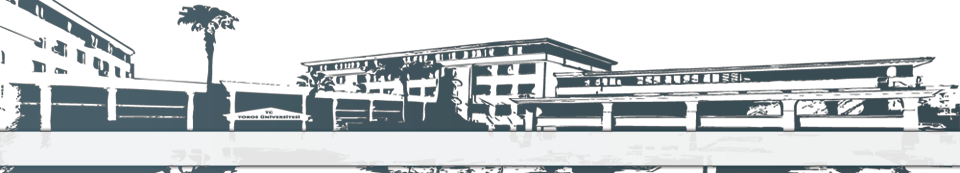       TOROS ÜNİVERSİTESİ MYO İNŞAAT TEKNOLOJİLERİ 2. SINIF 2019-2020 GÜZ DÖNEMİ BÜTÜNLEME SINAV PROGRAMI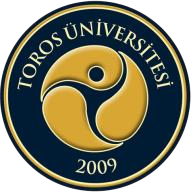 Form No: FR-046; Revizyon Tarihi: 26/09/2016; Revizyon No:03GÜNSAATPAZARTESİ13 01 2020SALI14 01 2020ÇARŞAMBA15 01 2020PERŞEMBE16 01 2020CUMA17 01 202008:10-09:0009:10-10:00Ders Kodu: ITP 221Ders Adı: Şantiye Organizasyonu ve İş ProgramlanmasıDerslik: B-404-405Öğr. Gör. Öğr.Gör.Emre ÜNALDers Kodu: ITP 213Ders Adı: Karayolu İnşaatıDerslik: B-404-405 Öğr. Gör. Hüseyin SAC 10:10-11:00Ders Kodu: ITP 231Ders Adı: GeoteknikDerslik: B-404-405 Prof. Dr. Aziz ERTUNÇDers Kodu: ITP 201Ders Adı: Bilgisayar Destekli Çizim II (A Şubesi)Derslik:  B-308 Öğr. Gör. Servet Süha SARIAKÇALI11:10-12:00Ders Kodu: ITP 203Ders Adı: MukavemetDerslik: C 401Öğr. Gör. H. Turgay ATINÇDers Kodu: ITP 231Ders Adı: GeoteknikDerslik: B-404-405 Prof. Dr. Aziz ERTUNÇ12:00-13:00ÖĞLE TATİLİÖĞLE TATİLİÖĞLE TATİLİÖĞLE TATİLİÖĞLE TATİLİ13:10-14:0014:10-15:0015:10-16:00Ders Kodu: ITP 237Ders Adı: Maliyet, Keşif, Metraj, HakedişDerslik: B-404-405 Öğr. Gör. Emre ÜNALDers Kodu: ITP 207Ders Adı: Yapı StatiğiDerslik: B 405 Öğr. Gör. H. Turgay ATINÇDers Kodu: ITP 223Ders Adı: İnşaat İskele ve KalıplarıDerslik: C 405Öğr. Gör. H. Turgay ATINÇDers Kodu: ITP 239Ders Adı: Mesleki Uygulama IDerslik: B-404-405 Öğr. Gör. H. Turgay ATINÇDers Kodu: ITP 201Ders Adı: Bilgisayar Destekli Çizim II            (B Şubesi)Derslik:  B-308Öğr. Gör. Ali DOĞAN16:10-17:00Ders Kodu: ITP 237Ders Adı: Maliyet, Keşif, Metraj, HakedişDerslik: B-404-405 Öğr. Gör. Emre ÜNALDers Kodu: ITP 207Ders Adı: Yapı StatiğiDerslik: B 405 Öğr. Gör. H. Turgay ATINÇDers Kodu: ITP 223Ders Adı: İnşaat İskele ve KalıplarıDerslik: C 405Öğr. Gör. H. Turgay ATINÇ